Ek: 6.1: 06.12.2018 günlü, 2018/07-06 sayılı Senato kararı ekidir.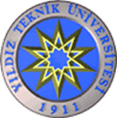 YILDIZ TEKNİK ÜNİVERSİTESİYILDIZ SÜREKLİ EĞİTİM UYGULAMA VE ARAŞTIRMA MERKEZİEĞİTİM PROGRAMLARI YÖNERGESİBİRİNCİ BÖLÜMAmaç, Kapsam, Dayanak ve TanımlarAmaçMADDE 1 – (1) Bu Yönergenin amacı; Yıldız Teknik Üniversitesi Yıldız Sürekli Eğitim Uygulama ve Araştırma Merkezi tarafından düzenlenen kurs, seminer, konferans vb. her türlü eğitim programın yürütülmesine ilişkin usul ve esasları belirlemektir.KapsamMADDE 2 – (1) Bu Yönerge; Yıldız Teknik Üniversitesi Yıldız Sürekli Eğitim Uygulama ve Araştırma Merkezi tarafından düzenlenecek eğitim programlarını kapsar.DayanakMADDE 3 – (1) Bu Yönerge 2547 sayılı Yükseköğretim Kanunu’nun 14. maddesine dayanılarak hazırlanmıştır.TanımlarMADDE 4 – (1) Bu Yönergede geçen;Eğitim Programı: Merkez tarafından yürütülen her türlü kurs, seminer, konferans vb. eğitim faaliyetini, Katılım belgesi: Merkez tarafından yürütülen eğitim programlarına katılanlara verilen belgeyi,Merkez: Yıldız Teknik Üniversitesi Yıldız Sürekli Eğitim Uygulama ve Araştırma Merkezini,Müdür: Merkez Müdürünü,Müdür Yardımcısı: Merkez Müdür Yardımcısını,Program Koordinatörü: Merkez tarafından yürütülen eğitim programlarının planlanması, yürütülmesi ve koordinasyonundan sorumlu öğretim elemanlarını,Rektör: Yıldız Teknik Üniversitesi Rektörünü,Senato: Yıldız Teknik Üniversitesi Senatosunu,Sertifika: Merkez tarafından düzenlenen eğitim programları sonunda yapılan sınavda başarılı olan katılımcılara verilen belgeyi,Üniversite: Yıldız Teknik Üniversitesini,Yönetim Kurulu: Merkez Yönetim Kurulunu, ifade eder.İKİNCİ BÖLÜMEğitim Programlarının Açılması ve YürütülmesiEğitim Programlarının Açılması MADDE 5- (1) Düzenlenecek eğitim programları Merkez veya birim / öğretim elemanı tarafından yapılacak talep üzerine açılır. İlk defa açılacak eğitim programlarında, Yıldız-Sem Eğitim Programı Öneri Formu doldurularak talepte bulunulur. (2) Merkez, diğer kamu kurum ve kuruluşları veya özel kişi ve kuruluşlarla ortak eğitim programları düzenleyebilir. Kişi/kurum/kuruluşlar ile ortak düzenlenmesi planlanan eğitim programları için protokol düzenlenir. Düzenlenecek protokollerin içeriği Yönetim Kurulu tarafından belirlenir. Protokoller Rektör tarafından imzalanır.(3) Eğitim programlarının açılması, programda görevlendirilecek öğretim elemanları, asgari katılımcı sayısı ve program ücreti Yönetim Kurulu tarafından belirlenir. Yönetim Kurulu'nca onaylanan eğitim programları kesinleşir ve ilan edilir. Eğitim Programlarının YürütülmesiMADDE 6- (1) Eğitim programlarında yer alacak öğretim elemanları, kadrosunun veya görevlendirmesi varsa görevlendirmesinin bulunduğu birim amirinden onay alınarak, Yönetim Kurulu tarafından görevlendirilir. (2) Yönetim Kurulu, her bir eğitim programı için en fazla 3 (üç) koordinatör görevlendirir. Eğitim programının yürütülmesinden ve sonuçlandırılmasından koordinatörler sorumludur.(3) Eğitim programına katılım; ilgili dersin eğiticisi tarafından takip edilir. Eğitim programlarında yüzde 80 devam koşulu aranır. Eğitici, katılımcıların devam durumunu gösteren yoklama listelerini eğitim programının sonunda program koordinatörüne teslim eder. (4) Eğitim programı sonunda, katılımcılara ilgili koordinatör tarafından anket uygulanır. Anket sonuçları Merkez tarafından değerlendirilir. Yapılacak değerlendirme sonucunda iyileştirmeye açık alanlar için gerekli çalışmalar yapılır. ÜÇÜNCÜ BÖLÜMEğitim Programlarının Belgelendirilmesi ve ÜcretlendirilmesiEğitim Programlarının BelgelendirmesiMADDE 7- (1) Merkez tarafından düzenlenen eğitim programları sonucunda devam zorunluluğunu yerine getiren katılımcılara katılım belgesi verilir.(2) Sertifika verilmesi öngörülen eğitim programları sonunda katılımcılara, devam zorunluluğunu yerine getirmek ve sınavda başarılı olmak koşuluyla sertifika verilir.(3)  Sınavda başarılı olabilmek için, 100 üzerinden en az 60 puan alınması gerekir. Yönetim Kurulu her bir eğitim programı için daha yüksek başarı puanı belirleyebilir. Devam koşulunu yerine getirip sınavda başarısız olan katılımcılara katılım belgesi verilir. (4) Sertifika/Katılım Belgelerinin şekli ve içeriği Merkez tarafından belirlenir. Katılım Belgeleri Müdür tarafından imzalanır. Sertifikalar ise Müdür ve Rektör/Rektör Yardımcısı tarafından imzalanır. Eğitim Programlarının ÜcretlendirmesiMADDE 8- (1) Eğitim programlarından alınacak ücretler Yönetim Kurulu tarafından belirlenir ve ilan edilir. Ücretler, Döner Sermaye İşletme Müdürlüğü hesabına yatırılır. (2) Kişi/kurum/kuruluşlar ile ortak düzenlenen eğitim programlarının mali hükümleri protokolde belirlenir. (3) Eğitim programlarından elde edilen gelirin dağıtımı 2547 sayılı Yükseköğretim Kanunu'nun 58. maddesi uyarınca yapılır.DÖRDÜNCÜ BÖLÜMYürürlük ve YürütmeYürürlükMADDE 9 - (1) Bu Yönerge, Senato tarafından kabul edildiği tarihte yürürlüğe girer. Yürütme MADDE 10 – (1) Bu Yönerge hükümlerini Rektör yürütür.